17.12.2014     									    №  1479О создании Совета по улучшению инвестиционного климата в Колпашевском районе (в редакции постановлений АКР от 24.02.2016 № 175,от 22.01.2017 №22, от 08.02.2018 №104, от 21.03.2018 №233, от 10.07.2020 №715, от 10.08.2021 №949)В целях улучшения инвестиционного климата на территории Колпашевского района, привлечения дополнительных инвестиционных ресурсов для решения социально-экономических проблем района, поддержки перспективных инвестиционных проектов, соответствующих целям и приоритетам социально-экономического развития района, в соответствии с распоряжением Администрации Колпашевского района от 08.12.2014 № 919 «Об утверждении Плана работы по созданию условий для привлечения инвестиций в развитие Колпашевского района»ПОСТАНОВЛЯЮ:1. Создать Совет по улучшению инвестиционного климата в Колпашевском районе в составе согласно приложению № 1 к настоящему постановлению.2. Утвердить Положение о Совете по улучшению инвестиционного климата в Колпашевском районе согласно приложению № 2 к настоящему постановлению.3. Опубликовать настоящее постановление в Ведомостях органов местного самоуправления Колпашевского района и на официальном Интернет-сайте муниципального образования «Колпашевский район».4. Контроль за исполнением постановления возложить на первого заместителя Главы Колпашевского района. Глава района		                         		                          А.Ф.МедныхВ.В.Нагаева5 65 10Приложение № 1 УТВЕРЖДЕНО постановлениемАдминистрации Колпашевского районаот 17.12.2014  № 1479(в редакции постановлений АКР от 24.02.2016 №175, от 22.01.2017 №22, от 08.02.2018 №104, от 21.03.2018 №233, от 10.07.2020 № 715, от 10.08.2021 №949)СОСТАВСовета по улучшению инвестиционного климатав Колпашевском районеПриложение № 2 УТВЕРЖДЕНО постановлениемАдминистрации Колпашевского районаот 17.12.2014  № 1479(в редакции постановлений АКР от 24.02.2016 №175, от 22.01.2017 №22, от 08.02.2018 №104, от 21.03.2018 №233, от 10.07.2020 № 715, от 10.08.2021 №949)ПОЛОЖЕНИЕо Совете по улучшению инвестиционного климата в Колпашевском районеОбщие положения1.1. Настоящее Положение о Совете по улучшению инвестиционного климата в Колпашевском районе (далее - Положение)  определяет цель деятельности, задачи, функции и права Совета по улучшению инвестиционного климата в Колпашевском районе  (далее - Совет), порядок организации и обеспечения деятельности Совета.1.2. Совет  является координационным совещательным органом при Главе Колпашевского района. 1.3. В состав Совета входят представители органов местного самоуправления   муниципального образования «Колпашевский район» (далее – МО «Колпашевский район»), органов местного самоуправления поселений, предприятий и учреждений, находящихся на территории Колпашевского района, организаций инфраструктуры поддержки предпринимателей, а также инвесторы, предприниматели, эксперты и депутаты.1.4. Совет в своей деятельности руководствуется Конституцией Российской Федерации, законами и иными нормативными актами Российской Федерации и Томской области, муниципальными правовыми актами МО «Колпашевский район», а также настоящим Положением.Основные цели, задачи, функции и права СоветаЦелями деятельности Совета являются координация деятельности органов местного самоуправления МО «Колпашевский район» с органами местного самоуправления поселений Колпашевского района, с исполнительными органами государственной власти Томской области, организациями инфраструктуры поддержки предпринимателей, ресурсоснабжающими и сетевыми организациями, представителями предпринимательского сообщества Колпашевского района по реализации основных направлений инвестиционной политики и стимулированию инвестиционной деятельности на территории Колпашевского района и оказание содействия в реализации инвестиционных проектов на территории Колпашевского района.2.2. Совет в соответствии с поставленными перед ним целями и в пределах своей компетенции выполняет следующие задачи: 2.2.1. Содействие созданию и совершенствованию правовых, и организационных условий для упрощения  ведения инвестиционной деятельности на территории Колпашевского района;2.2.2. Определение основных направлений и приоритетов инвестиционной политики Колпашевского района;2.2.3. Разработка предложений по улучшению инвестиционного климата Колпашевского района;2.2.4. Содействие в реализации инвестиционных проектов на территории Колпашевского района;2.2.6. Организация взаимодействия органов местного самоуправления МО «Колпашевский район»,  органов местного самоуправления поселений и участников инвестиционного процесса при решении межведомственных вопросов, связанных повышением инвестиционной привлекательности Колпашевского района;2.2.7. Взаимодействие в сфере инвестиционной деятельности с Администрацией Томской области, организациями, расположенными и осуществляющими финансово-хозяйственную деятельность на территории Колпашевского района;2.2.8. Обеспечение открытости и прозрачности в сфере инвестиционной деятельности на территории муниципального образования «Колпашевский район» для потенциальных инвесторов, формирование положительного инвестиционного имиджа.Функции Совета:2.3.1.  Выработка рекомендаций по организации взаимодействия органов местного самоуправления МО «Колпашевский район»,  органов местного самоуправления поселений и участников инвестиционного процесса.2.3.2. Выработка рекомендаций по уменьшению административных барьеров, возникающих в процессе реализации инвестиционных проектов, в том числе в части сокращения сроков и упрощения процедуры выдачи разрешительной документации.2.3.3. Рассмотрение инвестиционных проектов, вынесение решения об их одобрении или отклонении, придание им статуса приоритетных.2.3.4. Принятие решения о сопровождении инвестиционного проекта и назначении куратора инвестиционного проекта из числа сотрудников Администрации Колпашевского района, в сфере деятельности которого реализуется инвестиционный проект, или о прекращении сопровождения инвестиционного проекта.2.3.5.  Разработка рекомендаций по муниципальной поддержке инвестиционных проектов и процессов, стимулированию инвестиционной активности на территории Колпашевского района.2.3.6.  Рассмотрение промежуточных и итоговых результатов реализации инвестиционных проектов, включая несостоявшиеся и неуспешные;2.3.7. Рассмотрение предложений по созданию инвестиционных площадок и включению их в Реестр инвестиционных площадок.2.3.8.  Рассмотрение предложений структурных подразделений и органов Администрации Колпашевского района, органов местного самоуправления поселений, учреждений и организаций в сфере инвестиционного развития Колпашевского района. 2.3.9. Участие в решении спорных вопросов инвесторов, возникающих в ходе реализации инвестиционного проекта на территории Колпашевского района, а также в процессе разработки и реализации проектов государственно-частного партнерства на территории Томской области;2.3.10.  Рассмотрение иных вопросов, связанных с инвестиционной деятельностью на территории Колпашевского района.2.4. Совет при осуществлении своей деятельности и в соответствии с возложенными на него задачами имеет право:2.4.1. Запрашивать у структурных подразделений и органов Администрации Колпашевского района, органов исполнительной власти поселений, учреждений, организаций, иных компетентных органов документы, информационные и справочные материалы, аналитические, прогнозные и иные данные, необходимые для работы Совета.2.4.2. Приглашать на заседания и заслушивать предложения, информацию представителей структурных подразделений и органов Администрации Колпашевского района, органов исполнительной власти поселений, субъектов инвестиционной деятельности, а также представителей общественных организаций, научных и иных организаций по вопросам, относящимся к компетенции Совета.2.4.3. Разрабатывать и вносить на рассмотрение Администрации Колпашевского района рекомендации в виде аналитических и информационных материалов, проектов и иных документов.2.4.4. Привлекать к участию в работе Совета инвесторов, экспертов, консультантов и иных специалистов для разрешения вопросов, требующих специальных знаний.2.4.5. Направлять членов Совета для участия в совещаниях Администрации Томской области и Администрации Колпашевского района, при рассмотрении ими вопросов, относящихся к компетенции Совета.2.4.6. Осуществлять иные полномочия, необходимые для надлежащей организации деятельности  Совета.Организация работы Совета.3.1. Состав Совета утверждается постановлением Администрации Колпашевского района.3.2. В состав Совета входят:председатель Совета;заместитель Председателя Совета;секретарь Совета;члены Совета.3.3. Совет возглавляет председатель Совета.3.4. Председатель Совета:3.4.1. осуществляет руководство деятельностью Совета;3.4.2. определяет направления деятельности Совета, утверждает план работы Совета;3.4.3. распределяет обязанности между членами Совета и дает им отдельные поручения;3.4.4.  созывает и ведёт заседания Совета;3.4.5. определяет место, дату и время проведения заседаний, утверждает повестку дня заседания Совета;3.4.6. подписывает протоколы заседаний Совета и другие документы Совета;3.4.7.	при необходимости принимает решение о проведении внеочередного заседания Совета;3.4.8. организовывает контроль по выполнению решений Совета.3.5. В целях эффективного осуществления своей деятельности Совет вправе создавать рабочие и экспертные группы и подгруппы для подготовки предложений по отдельным вопросам,  связанным с решением возложенных на Совет задач.3.6. Руководители и состав рабочих и экспертных групп и подгрупп утверждаются председателем Совета. 3.7.  Заместитель председателя Совета:3.7.1. осуществляет полномочия председателя Совета  в его отсутствие;3.7.2.  готовит предложения по основным направлениям деятельности Совета, координирует деятельность членов Совета;3.7.3.  распределяет обязанности между членами Совета;3.7.4.  обеспечивает выполнение решений Совета;3.7.5. осуществляет контроль исполнения решений Совета.3.8. Секретарь Совета:3.8.1. представляет председателю Совета проекты повестки дня и материалов очередного заседания Совета;3.8.2. организует проведение заседаний Совета;3.8.3. обеспечивает своевременное оповещение членов Совета о проведении заседания Совета с представлением повестки дня и материалов заседания;3.8.4. ведёт протоколы заседаний Совета, подписывает их и обеспечивает их подписание у председателя Совета;3.8.5. подготавливает проекты решения Совета.3.9. Члены Совета:3.9.1. участвуют в работе Совета;3.9.2. готовят и направляют секретарю Совета предложения и другие материалы для обсуждения на заседаниях;3.9.3. вносят предложения в план и порядок проведения заседаний Совета;3.9.4.  реализуют решения, принятые на заседаниях Совета;3.9.5. участвуют в изучении и обобщении необходимых материалов и документов;3.9.6. решают другие задачи, вытекающие из настоящего Положения и плана работы Совета.3.10. Заседания Совета проводятся по мере необходимости. 3.11. Уведомление членов Совета о месте, дате, времени проведения очередного заседания Совета осуществляется секретарём Совета, в том числе посредством электронной или факсимильной связи, не менее чем за три дня до предполагаемой даты проведения заседания Совета с приложением повестки дня и материалов к заседанию. 3.12.  Заседания Совета проводятся публично и открыто. Протоколы заседаний с указанием всех принятых решений размещаются на официальном сайте органов местного самоуправления муниципального образования «Колпашевский район».3.13. Инвесторы (представители инвесторов), не являющиеся членами Совета, имеют возможность личного участия в заседании Совета. Заявка на участие в заседании Совета, а также вопросы, предлагаемые к рассмотрению на заседании Совета, подаются письменно в УФЭП не менее чем за 2 рабочих дня до предполагаемой даты проведения заседания Совета. 3.14.  Заседание Совета считается правомочным, если на нём присутствуют более тридцати процентов членов состава Совета. В отсутствие членов Совета в заседаниях участвуют должностные лица, исполняющие их должностные обязанности, и имеют право голоса.3.15. Решения Совета принимаются открытым голосованием простым большинством голосов присутствующих на заседании членов Совета. При равенстве голосов голос председателя Совета либо лица, его замещающего, является решающим.3.16. В случае своего отсутствия на заседании член Совета вправе изложить своё мнение по рассматриваемым вопросам в письменной форме, которое оглашается на заседании Совета и приобщается к протоколу заседания Совета.3.17. Решения Совета оформляются протоколом, который подписывается председателем Совета либо лицом, его замещающим, и секретарём Совета.3.18. Выписки из протокола заседания Совета выдаются членам Совета, являющимся заинтересованными лицами в исполнении принятых решений, в письменном виде в 7-дневный срок после дня заседания Совета.3.19. Для подготовки вопросов к заседаниям Совета могут создаваться рабочие (экспертные) группы из числа членов Совета и специалистов, не являющихся членами Совета.3.20. Рабочие (экспертные) группы осуществляют:3.20.1. подготовку аналитических материалов и экспертных заключений;3.20.2. подготовку предложений по рассмотренным вопросам.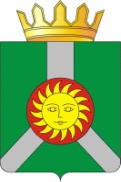 АДМИНИСТРАЦИЯ  КОЛПАШЕВСКОГО РАЙОНА ТОМСКОЙ ОБЛАСТИПОСТАНОВЛЕНИЕАДМИНИСТРАЦИЯ  КОЛПАШЕВСКОГО РАЙОНА ТОМСКОЙ ОБЛАСТИПОСТАНОВЛЕНИЕАДМИНИСТРАЦИЯ  КОЛПАШЕВСКОГО РАЙОНА ТОМСКОЙ ОБЛАСТИПОСТАНОВЛЕНИЕ1Глава Колпашевского района, председатель Совета2Первый заместитель Главы Колпашевского района, заместитель председателя Совета3Главный специалист-экономист отдела экономического анализа и стратегического планирования Управления финансов и экономической политики Администрации Колпашевского района, секретарь Совета4Заместитель Главы Колпашевского района по строительству и инфраструктуре 5Заместитель Главы Колпашевского района по социальным вопросам 6Начальник Управления финансов и экономической политики Администрации Колпашевского района7Начальник Управления по культуре спорту и молодёжной политике Администрации Колпашевского района8Начальник Управления образования Администрации Колпашевского района9Начальник отдела предпринимательства и АПК Администрации Колпашевского района10Начальник отдела муниципального хозяйства Администрации Колпашевского района11Начальник отдела экономического анализа и стратегического планирования Управления финансов и экономической политики Администрации Колпашевского района12Начальник Колпашевского межмуниципального отдела Управления Федеральной службы государственной регистрации, кадастра и картографии по Томской области (по согласованию)13Директор МКУ «Агентство» (по согласованию)14Глава Колпашевского городского поселения (по согласованию)15Глава Чажемтовского сельского поселения (по согласованию)16Глава Инкинского сельского поселения (по согласованию)17Глава Новогоренского сельского поселения (по согласованию)18Глава Новоселовского сельского поселения (по согласованию)19Глава Саровского сельского поселения (по согласованию)20Председатель Думы Колпашевского района (по согласованию)21Директор НЧСУ «Развитие» (по согласованию)22Генеральный директор ЗАО «Металлист» (по согласованию)23Исполнительный директор ООО «КТК» (по согласованию)24Генеральный директор АО «Санаторий Чажемто»25Индивидуальный предприниматель Зайцева Ирина Александровна26Индивидуальный предприниматель Репко Владимир Николаевич (по согласованию)